Мордовский государственный педагогический университет имени М. Е. Евсевьева приглашает школьников Республики Мордовия принять участие в Онлайн-проекте «Психолого-педагогический класс»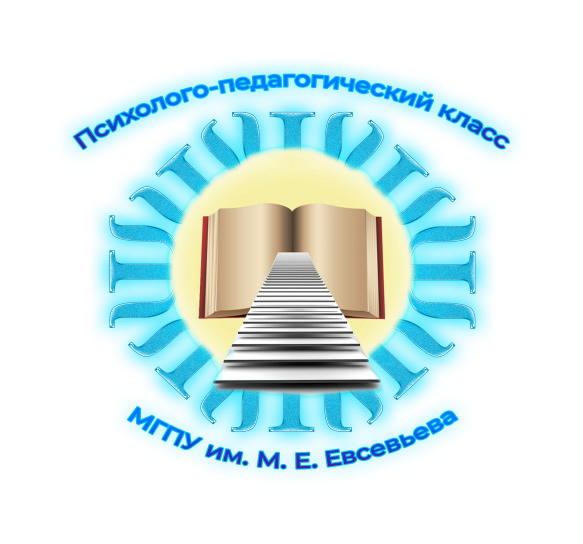 Онлайн-проект «Психолого-педагогический класс» создан для подготовки школьников к успешному поступлению в МГПУ имени М. Е. Евсевьева.  «Психолого-педагогический класс» – это– новый образовательный формат экспресс-подгтовки к ЕГЭ и ОГЭ;–  социально-образовательные практики личностного роста;– успешное решение проблемы профессионального самоопредления.Кого мы ждём В ОНЛАЙН-ПРОЕКТЕ?школьников 9, 11 классов.в чем ПРеимущества ОНЛАЙН-проекта?Актуальный учебный контент;Уникальная технология подготовки;Опытные преподаватели – кандидаты и доктора наук;гибкий график живого общения; сохранение безопасного режима;интересные актуальные психотехники;безвозмездность участия.Образовательный трек класса: психологическое сопровождение процесса подготовки к ЕГЭ и ОГЭ; прокачка дефицитов в предметных областях; онлайн-разбор ТОПов самых трудных заданий ЕГЭ; профессиональная навигация; тренинг soft skills компетенций; коучинг стрессоустойчивости; Тайм-самоменеджмент;формирование способов самопрезентации. актуальные форматы Взаимодействия: онлайн-лекции, практикумы, мастер-классы, тренинги, Эко-арт-терапИЯ, психологические метапы; психологические активити и др.Контакты: Золоткова Евгения Вячеславовна, исполняющий обязанности декана факультета психологии и дефектологии, тел.: 89271703903;Гришина Ольга Сергеевна, заместитель декана факультета психологии и дефектологии, тел.: 89271826622;Кечина Марина Александровна, старший преподаватель кафедры психологии и дефектологии, тел.: 89648518809.